Presseinformation»Der Kodex des Clans« von Arne MolfenterMeßkirch, September 2020In den Straßen von Köln
Der zweite Fall für LKA-Ermittlerin Lucy Westerberg in KölnNach Arne Molfenters Debütthriller »Sieh ihn nie an« (2019) folgt nun der zweite Fall für die LKA-Ermittlerin Lucy Westerberg. In »Der Kodex des Clans« wird sie mit einer mysteriösen Mordserie in Köln konfrontiert. Einige der Opfer gehören einem albanischen Clan an, der mit Drogen- und Waffengeschäften die Stadt kontrolliert. Rivalitäten innerhalb der Gruppe und weitere Morde stellen Lucy vor große Herausforderungen, wobei sie schließlich selbst zwischen die Fronten gerät. Und auch ihre Kollegen verhalten sich mehr als verdächtig. Rasant führt Arne Molfenter durch einen Plot, in dem tiefe Geheimnisse, Verdächtigungen und Blutrausch die Szenerie beherrschen. Dabei schafft er es, ein realistisches Bild der Drogen- und Clan-Szene zu zeichnen.  Zum BuchAuf dem Dach der Kölner Nord-Süd-Fahrt wird, gefesselt an den beleuchteten Schriftzug »Liebe Deine Stadt«, die Leiche eines Mannes gefunden. Die einzige Spur ist die rätselhafte Visitenkarte des Mörders: Das Opfer hat stark geschminkte, grellrote Lippen. Die Ermittlungen führen Kommissarin Lucy Westerberg nach Mülheim, zu einer Gruppe, die die Stadt kontrollieren will. Bald wird Lucy selbst verdächtigt in den Mordfall verwickelt zu sein – denn der Tote auf dem Dach war nur der Beginn einer Mordserie …Der AutorArne Molfenter wurde in Leonberg geboren. Nach seinem Studium der Internationalen Politik und der Wirtschaftswissenschaften sowie seiner Ausbildung an der Deutschen Journalistenschule war er als Reporter, Redakteur und Korrespondent unter anderem in London, Hamburg und Berlin für Zeitungen, Fernsehsender und den Hörfunk tätig. Hauptberuflich arbeitet er auf internationaler Ebene als Experte für politische Kommunikation.Der Kodex des ClansArne Molfenter247 SeitenEUR 12,00 [D] / EUR 12,40 [A]ISBN 978-3-8392-2761-9Erscheinungstermin: 9. September 2020Kontaktadresse: Gmeiner-Verlag GmbH Petra AsprionIm Ehnried 588605 MeßkirchTelefon: 07575/2095-153Fax: 07575/2095-29petra.asprion@gmeiner-verlag.dewww.gmeiner-verlag.deCover und Autorenfoto zum Download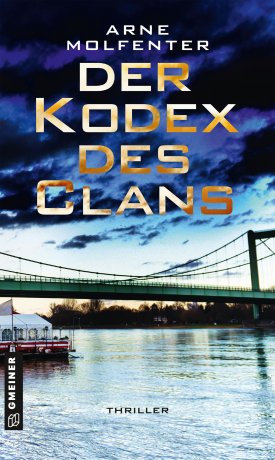 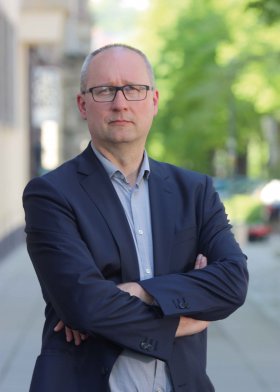 				© Gunther SalazarAnforderung von Rezensionsexemplaren:Arne Molfenter »Der Kodex des Clans«, ISBN 978-3-8392-2761-9Absender:RedaktionAnsprechpartnerStraßeLand-PLZ OrtTelefon / TelefaxE-Mail